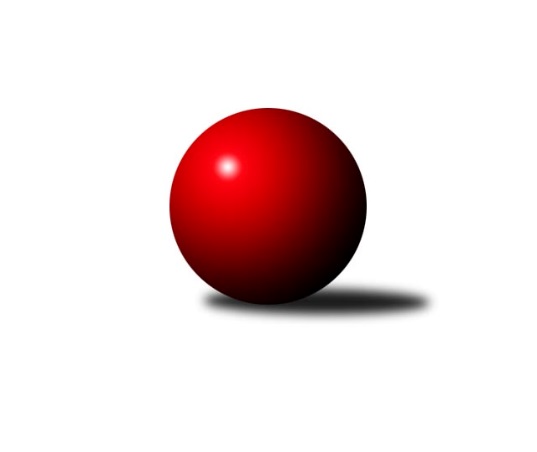 Č.7Ročník 2016/2017	16.7.2024 Meziokresní přebor-Bruntál, Opava 2016/2017Statistika 7. kolaTabulka družstev:		družstvo	záp	výh	rem	proh	skore	sety	průměr	body	plné	dorážka	chyby	1.	KK PEPINO Bruntál	6	5	0	1	42 : 18 	(35.0 : 13.0)	1632	10	1141	490	32	2.	RSKK Raciborz	6	5	0	1	42 : 18 	(33.0 : 15.0)	1569	10	1109	460	35.3	3.	TJ Kovohutě Břidličná ˝D˝	7	4	1	2	47 : 23 	(37.0 : 19.0)	1525	9	1064	461	29	4.	TJ Kovohutě Břidličná ˝C˝	7	4	0	3	46 : 24 	(31.5 : 24.5)	1562	8	1108	454	37	5.	TJ Jiskra Rýmařov ˝C˝	7	4	0	3	42 : 28 	(28.0 : 28.0)	1588	8	1120	467	34.6	6.	TJ Horní Benešov ˝E˝	6	3	1	2	29 : 31 	(22.0 : 26.0)	1561	7	1115	446	40.3	7.	TJ Sokol Chvalíkovice ˝B˝	7	3	0	4	30 : 40 	(27.0 : 29.0)	1525	6	1072	453	34.1	8.	TJ Horní Benešov ˝F˝	7	3	0	4	24 : 46 	(24.5 : 31.5)	1521	6	1095	426	48.1	9.	TJ Opava ˝D˝	6	1	0	5	10 : 50 	(11.5 : 36.5)	1448	2	1039	409	55.8	10.	KK Minerva Opava ˝C˝	7	0	0	7	18 : 52 	(14.5 : 41.5)	1414	0	1018	396	43.1Tabulka doma:		družstvo	záp	výh	rem	proh	skore	sety	průměr	body	maximum	minimum	1.	TJ Kovohutě Břidličná ˝D˝	4	3	1	0	35 : 5 	(27.0 : 5.0)	1599	7	1640	1507	2.	KK PEPINO Bruntál	3	3	0	0	26 : 4 	(18.5 : 5.5)	1530	6	1577	1461	3.	TJ Kovohutě Břidličná ˝C˝	4	3	0	1	30 : 10 	(20.0 : 12.0)	1551	6	1604	1517	4.	RSKK Raciborz	4	3	0	1	28 : 12 	(24.0 : 8.0)	1551	6	1589	1516	5.	TJ Jiskra Rýmařov ˝C˝	3	2	0	1	22 : 8 	(14.0 : 10.0)	1640	4	1653	1631	6.	TJ Horní Benešov ˝E˝	3	2	0	1	16 : 14 	(12.0 : 12.0)	1668	4	1698	1624	7.	TJ Sokol Chvalíkovice ˝B˝	3	2	0	1	16 : 14 	(13.5 : 10.5)	1548	4	1599	1513	8.	TJ Horní Benešov ˝F˝	3	1	0	2	10 : 20 	(11.5 : 12.5)	1533	2	1614	1485	9.	TJ Opava ˝D˝	3	1	0	2	8 : 22 	(7.0 : 17.0)	1468	2	1553	1408	10.	KK Minerva Opava ˝C˝	3	0	0	3	10 : 20 	(7.0 : 17.0)	1622	0	1646	1598Tabulka venku:		družstvo	záp	výh	rem	proh	skore	sety	průměr	body	maximum	minimum	1.	RSKK Raciborz	2	2	0	0	14 : 6 	(9.0 : 7.0)	1578	4	1593	1562	2.	KK PEPINO Bruntál	3	2	0	1	16 : 14 	(16.5 : 7.5)	1666	4	1723	1558	3.	TJ Jiskra Rýmařov ˝C˝	4	2	0	2	20 : 20 	(14.0 : 18.0)	1575	4	1630	1508	4.	TJ Horní Benešov ˝F˝	4	2	0	2	14 : 26 	(13.0 : 19.0)	1518	4	1659	1457	5.	TJ Horní Benešov ˝E˝	3	1	1	1	13 : 17 	(10.0 : 14.0)	1525	3	1661	1400	6.	TJ Kovohutě Břidličná ˝C˝	3	1	0	2	16 : 14 	(11.5 : 12.5)	1568	2	1645	1530	7.	TJ Kovohutě Břidličná ˝D˝	3	1	0	2	12 : 18 	(10.0 : 14.0)	1500	2	1576	1425	8.	TJ Sokol Chvalíkovice ˝B˝	4	1	0	3	14 : 26 	(13.5 : 18.5)	1519	2	1761	1273	9.	KK Minerva Opava ˝C˝	4	0	0	4	8 : 32 	(7.5 : 24.5)	1362	0	1518	1132	10.	TJ Opava ˝D˝	3	0	0	3	2 : 28 	(4.5 : 19.5)	1442	0	1499	1356Tabulka podzimní části:		družstvo	záp	výh	rem	proh	skore	sety	průměr	body	doma	venku	1.	KK PEPINO Bruntál	6	5	0	1	42 : 18 	(35.0 : 13.0)	1632	10 	3 	0 	0 	2 	0 	1	2.	RSKK Raciborz	6	5	0	1	42 : 18 	(33.0 : 15.0)	1569	10 	3 	0 	1 	2 	0 	0	3.	TJ Kovohutě Břidličná ˝D˝	7	4	1	2	47 : 23 	(37.0 : 19.0)	1525	9 	3 	1 	0 	1 	0 	2	4.	TJ Kovohutě Břidličná ˝C˝	7	4	0	3	46 : 24 	(31.5 : 24.5)	1562	8 	3 	0 	1 	1 	0 	2	5.	TJ Jiskra Rýmařov ˝C˝	7	4	0	3	42 : 28 	(28.0 : 28.0)	1588	8 	2 	0 	1 	2 	0 	2	6.	TJ Horní Benešov ˝E˝	6	3	1	2	29 : 31 	(22.0 : 26.0)	1561	7 	2 	0 	1 	1 	1 	1	7.	TJ Sokol Chvalíkovice ˝B˝	7	3	0	4	30 : 40 	(27.0 : 29.0)	1525	6 	2 	0 	1 	1 	0 	3	8.	TJ Horní Benešov ˝F˝	7	3	0	4	24 : 46 	(24.5 : 31.5)	1521	6 	1 	0 	2 	2 	0 	2	9.	TJ Opava ˝D˝	6	1	0	5	10 : 50 	(11.5 : 36.5)	1448	2 	1 	0 	2 	0 	0 	3	10.	KK Minerva Opava ˝C˝	7	0	0	7	18 : 52 	(14.5 : 41.5)	1414	0 	0 	0 	3 	0 	0 	4Tabulka jarní části:		družstvo	záp	výh	rem	proh	skore	sety	průměr	body	doma	venku	1.	TJ Kovohutě Břidličná ˝D˝	0	0	0	0	0 : 0 	(0.0 : 0.0)	0	0 	0 	0 	0 	0 	0 	0 	2.	TJ Horní Benešov ˝F˝	0	0	0	0	0 : 0 	(0.0 : 0.0)	0	0 	0 	0 	0 	0 	0 	0 	3.	RSKK Raciborz	0	0	0	0	0 : 0 	(0.0 : 0.0)	0	0 	0 	0 	0 	0 	0 	0 	4.	KK PEPINO Bruntál	0	0	0	0	0 : 0 	(0.0 : 0.0)	0	0 	0 	0 	0 	0 	0 	0 	5.	TJ Kovohutě Břidličná ˝C˝	0	0	0	0	0 : 0 	(0.0 : 0.0)	0	0 	0 	0 	0 	0 	0 	0 	6.	TJ Jiskra Rýmařov ˝C˝	0	0	0	0	0 : 0 	(0.0 : 0.0)	0	0 	0 	0 	0 	0 	0 	0 	7.	TJ Sokol Chvalíkovice ˝B˝	0	0	0	0	0 : 0 	(0.0 : 0.0)	0	0 	0 	0 	0 	0 	0 	0 	8.	TJ Opava ˝D˝	0	0	0	0	0 : 0 	(0.0 : 0.0)	0	0 	0 	0 	0 	0 	0 	0 	9.	KK Minerva Opava ˝C˝	0	0	0	0	0 : 0 	(0.0 : 0.0)	0	0 	0 	0 	0 	0 	0 	0 	10.	TJ Horní Benešov ˝E˝	0	0	0	0	0 : 0 	(0.0 : 0.0)	0	0 	0 	0 	0 	0 	0 	0 Zisk bodů pro družstvo:		jméno hráče	družstvo	body	zápasy	v %	dílčí body	sety	v %	1.	Tomáš Janalík 	KK PEPINO Bruntál 	10	/	6	(83%)		/		(%)	2.	Krzysztof Wróblewski 	RSKK Raciborz 	10	/	6	(83%)		/		(%)	3.	Mariusz Gierczak 	RSKK Raciborz 	10	/	6	(83%)		/		(%)	4.	Miroslav Smékal 	TJ Kovohutě Břidličná ˝D˝ 	10	/	7	(71%)		/		(%)	5.	Miroslav Langer 	TJ Jiskra Rýmařov ˝C˝ 	10	/	7	(71%)		/		(%)	6.	Jan Doseděl 	TJ Kovohutě Břidličná ˝D˝ 	9	/	6	(75%)		/		(%)	7.	Luděk Häusler 	TJ Kovohutě Břidličná ˝C˝ 	8	/	4	(100%)		/		(%)	8.	Jan Mlčák 	KK PEPINO Bruntál 	8	/	5	(80%)		/		(%)	9.	Leoš Řepka ml. 	TJ Kovohutě Břidličná ˝C˝ 	8	/	5	(80%)		/		(%)	10.	Jaroslav Zelinka 	TJ Kovohutě Břidličná ˝C˝ 	8	/	6	(67%)		/		(%)	11.	Artur Tokarski 	RSKK Raciborz 	8	/	6	(67%)		/		(%)	12.	Ota Pidima 	TJ Kovohutě Břidličná ˝D˝ 	8	/	6	(67%)		/		(%)	13.	Otto Mückstein 	TJ Sokol Chvalíkovice ˝B˝ 	8	/	6	(67%)		/		(%)	14.	Pavel Přikryl 	TJ Jiskra Rýmařov ˝C˝ 	8	/	6	(67%)		/		(%)	15.	Anna Dosedělová 	TJ Kovohutě Břidličná ˝C˝ 	8	/	6	(67%)		/		(%)	16.	Pavel Švan 	TJ Jiskra Rýmařov ˝C˝ 	8	/	6	(67%)		/		(%)	17.	Martin Švrčina 	TJ Horní Benešov ˝F˝ 	8	/	7	(57%)		/		(%)	18.	Gabriela Beinhaeurová 	KK Minerva Opava ˝C˝ 	8	/	7	(57%)		/		(%)	19.	Josef Novotný 	KK PEPINO Bruntál 	6	/	3	(100%)		/		(%)	20.	Jiří Večeřa 	TJ Kovohutě Břidličná ˝D˝ 	6	/	4	(75%)		/		(%)	21.	Josef Šindler 	TJ Horní Benešov ˝E˝ 	6	/	5	(60%)		/		(%)	22.	Zdeňka Habartová 	TJ Horní Benešov ˝E˝ 	6	/	6	(50%)		/		(%)	23.	Daniel Beinhauer 	TJ Sokol Chvalíkovice ˝B˝ 	6	/	6	(50%)		/		(%)	24.	Radek Fischer 	KK Minerva Opava ˝C˝ 	6	/	6	(50%)		/		(%)	25.	Stanislav Lichnovský 	TJ Jiskra Rýmařov ˝C˝ 	6	/	7	(43%)		/		(%)	26.	Roman Swaczyna 	TJ Horní Benešov ˝F˝ 	6	/	7	(43%)		/		(%)	27.	Josef Kočař 	TJ Kovohutě Břidličná ˝C˝ 	6	/	7	(43%)		/		(%)	28.	Zdeněk Smrža 	TJ Horní Benešov ˝E˝ 	5	/	6	(42%)		/		(%)	29.	Josef Klapetek 	TJ Opava ˝D˝ 	4	/	2	(100%)		/		(%)	30.	Radek Hendrych 	TJ Sokol Chvalíkovice ˝B˝ 	4	/	2	(100%)		/		(%)	31.	Lukáš Janalík 	KK PEPINO Bruntál 	4	/	3	(67%)		/		(%)	32.	Ladislav Stárek st. 	TJ Kovohutě Břidličná ˝D˝ 	4	/	3	(67%)		/		(%)	33.	Dariusz Jaszewski 	RSKK Raciborz 	4	/	4	(50%)		/		(%)	34.	Tomáš Zbořil 	TJ Horní Benešov ˝F˝ 	4	/	6	(33%)		/		(%)	35.	Denis Vítek 	TJ Sokol Chvalíkovice ˝B˝ 	2	/	1	(100%)		/		(%)	36.	Leoš Řepka 	TJ Kovohutě Břidličná ˝D˝ 	2	/	1	(100%)		/		(%)	37.	František Ocelák 	TJ Jiskra Rýmařov ˝C˝ 	2	/	2	(50%)		/		(%)	38.	Milan Franer 	TJ Opava ˝D˝ 	2	/	2	(50%)		/		(%)	39.	Roman Škrobánek 	TJ Opava ˝D˝ 	2	/	2	(50%)		/		(%)	40.	Martin Kaduk 	KK PEPINO Bruntál 	2	/	3	(33%)		/		(%)	41.	Jindřich Dankovič 	TJ Horní Benešov ˝E˝ 	2	/	3	(33%)		/		(%)	42.	Richard Janalík 	KK PEPINO Bruntál 	2	/	4	(25%)		/		(%)	43.	David Beinhauer 	TJ Sokol Chvalíkovice ˝B˝ 	2	/	4	(25%)		/		(%)	44.	Zbyněk Tesař 	TJ Horní Benešov ˝E˝ 	2	/	4	(25%)		/		(%)	45.	Dalibor Krejčiřík 	TJ Sokol Chvalíkovice ˝B˝ 	2	/	5	(20%)		/		(%)	46.	Lubomír Bičík 	KK Minerva Opava ˝C˝ 	2	/	6	(17%)		/		(%)	47.	Miroslav Orság 	TJ Horní Benešov ˝F˝ 	0	/	1	(0%)		/		(%)	48.	Vladimír Štrbík 	TJ Kovohutě Břidličná ˝D˝ 	0	/	1	(0%)		/		(%)	49.	Pavel Jašek 	TJ Opava ˝D˝ 	0	/	1	(0%)		/		(%)	50.	Vladislav Kobelár 	TJ Opava ˝D˝ 	0	/	2	(0%)		/		(%)	51.	Ryszard Grygiel 	RSKK Raciborz 	0	/	2	(0%)		/		(%)	52.	Zuzana Šafránková 	KK Minerva Opava ˝C˝ 	0	/	2	(0%)		/		(%)	53.	Jiří Novák 	TJ Opava ˝D˝ 	0	/	3	(0%)		/		(%)	54.	Stanislav Troják 	KK Minerva Opava ˝C˝ 	0	/	3	(0%)		/		(%)	55.	Petr Bracek ml. 	TJ Opava ˝D˝ 	0	/	3	(0%)		/		(%)	56.	Lenka Markusová 	TJ Opava ˝D˝ 	0	/	4	(0%)		/		(%)	57.	Jonas Műckstein 	TJ Sokol Chvalíkovice ˝B˝ 	0	/	4	(0%)		/		(%)	58.	Vilibald Marker 	TJ Opava ˝D˝ 	0	/	5	(0%)		/		(%)	59.	Lukáš Zahumenský 	TJ Horní Benešov ˝F˝ 	0	/	7	(0%)		/		(%)Průměry na kuželnách:		kuželna	průměr	plné	dorážka	chyby	výkon na hráče	1.	Minerva Opava, 1-2	1652	1143	509	30.0	(413.2)	2.	 Horní Benešov, 1-4	1591	1132	459	42.8	(397.9)	3.	KK Jiskra Rýmařov, 1-4	1589	1119	470	38.5	(397.4)	4.	TJ Sokol Chvalíkovice, 1-2	1536	1089	447	37.7	(384.2)	5.	TJ Kovohutě Břidličná, 1-2	1528	1082	445	34.2	(382.0)	6.	TJ Opava, 1-4	1522	1098	423	51.3	(380.7)	7.	RSKK Raciborz, 1-4	1486	1054	432	40.8	(371.6)	8.	KK Pepino Bruntál, 1-2	1467	1034	432	36.1	(366.8)Nejlepší výkony na kuželnách:Minerva Opava, 1-2TJ Sokol Chvalíkovice ˝B˝	1761	6. kolo	Gabriela Beinhaeurová 	KK Minerva Opava ˝C˝	481	4. koloTJ Horní Benešov ˝F˝	1659	4. kolo	Daniel Beinhauer 	TJ Sokol Chvalíkovice ˝B˝	456	6. koloKK Minerva Opava ˝C˝	1646	6. kolo	David Beinhauer 	TJ Sokol Chvalíkovice ˝B˝	445	6. koloTJ Jiskra Rýmařov ˝C˝	1630	2. kolo	Tomáš Zbořil 	TJ Horní Benešov ˝F˝	442	4. koloKK Minerva Opava ˝C˝	1623	4. kolo	Otto Mückstein 	TJ Sokol Chvalíkovice ˝B˝	441	6. koloKK Minerva Opava ˝C˝	1598	2. kolo	Gabriela Beinhaeurová 	KK Minerva Opava ˝C˝	440	2. kolo		. kolo	Roman Swaczyna 	TJ Horní Benešov ˝F˝	435	4. kolo		. kolo	Gabriela Beinhaeurová 	KK Minerva Opava ˝C˝	428	6. kolo		. kolo	Stanislav Troják 	KK Minerva Opava ˝C˝	423	6. kolo		. kolo	Jonas Műckstein 	TJ Sokol Chvalíkovice ˝B˝	419	6. kolo Horní Benešov, 1-4KK PEPINO Bruntál	1723	4. kolo	Zdeněk Smrža 	TJ Horní Benešov ˝E˝	470	6. koloTJ Horní Benešov ˝E˝	1698	4. kolo	Tomáš Janalík 	KK PEPINO Bruntál	456	4. koloTJ Horní Benešov ˝E˝	1682	6. kolo	Leoš Řepka ml. 	TJ Kovohutě Břidličná ˝C˝	449	6. koloTJ Kovohutě Břidličná ˝C˝	1645	6. kolo	Zdeněk Smrža 	TJ Horní Benešov ˝E˝	446	3. koloTJ Horní Benešov ˝E˝	1624	3. kolo	Martin Švrčina 	TJ Horní Benešov ˝F˝	445	5. koloTJ Horní Benešov ˝E˝	1622	1. kolo	Artur Tokarski 	RSKK Raciborz	439	7. koloTJ Horní Benešov ˝F˝	1614	5. kolo	Zdeněk Smrža 	TJ Horní Benešov ˝E˝	438	4. koloTJ Sokol Chvalíkovice ˝B˝	1593	5. kolo	Josef Šindler 	TJ Horní Benešov ˝E˝	433	4. koloRSKK Raciborz	1562	7. kolo	Richard Janalík 	KK PEPINO Bruntál	428	4. koloTJ Kovohutě Břidličná ˝C˝	1530	2. kolo	Jindřich Dankovič 	TJ Horní Benešov ˝E˝	427	6. koloKK Jiskra Rýmařov, 1-4TJ Horní Benešov ˝E˝	1661	7. kolo	Stanislav Lichnovský 	TJ Jiskra Rýmařov ˝C˝	447	5. koloTJ Jiskra Rýmařov ˝C˝	1653	5. kolo	Pavel Švan 	TJ Jiskra Rýmařov ˝C˝	443	3. koloTJ Jiskra Rýmařov ˝C˝	1636	3. kolo	Pavel Přikryl 	TJ Jiskra Rýmařov ˝C˝	433	7. koloTJ Jiskra Rýmařov ˝C˝	1631	7. kolo	Zdeněk Smrža 	TJ Horní Benešov ˝E˝	431	7. koloTJ Horní Benešov ˝F˝	1487	3. kolo	František Ocelák 	TJ Jiskra Rýmařov ˝C˝	420	3. koloTJ Opava ˝D˝	1470	5. kolo	Jindřich Dankovič 	TJ Horní Benešov ˝E˝	416	7. kolo		. kolo	Zdeňka Habartová 	TJ Horní Benešov ˝E˝	410	7. kolo		. kolo	Pavel Přikryl 	TJ Jiskra Rýmařov ˝C˝	409	5. kolo		. kolo	Stanislav Lichnovský 	TJ Jiskra Rýmařov ˝C˝	407	7. kolo		. kolo	Josef Šindler 	TJ Horní Benešov ˝E˝	404	7. koloTJ Sokol Chvalíkovice, 1-2TJ Sokol Chvalíkovice ˝B˝	1599	7. kolo	Radek Hendrych 	TJ Sokol Chvalíkovice ˝B˝	423	7. koloTJ Jiskra Rýmařov ˝C˝	1578	4. kolo	Josef Klapetek 	TJ Opava ˝D˝	409	7. koloTJ Sokol Chvalíkovice ˝B˝	1532	4. kolo	Pavel Přikryl 	TJ Jiskra Rýmařov ˝C˝	408	4. koloTJ Sokol Chvalíkovice ˝B˝	1513	2. kolo	Dalibor Krejčiřík 	TJ Sokol Chvalíkovice ˝B˝	405	7. koloTJ Kovohutě Břidličná ˝D˝	1500	2. kolo	Miroslav Langer 	TJ Jiskra Rýmařov ˝C˝	405	4. koloTJ Opava ˝D˝	1499	7. kolo	Radek Hendrych 	TJ Sokol Chvalíkovice ˝B˝	401	4. kolo		. kolo	Otto Mückstein 	TJ Sokol Chvalíkovice ˝B˝	397	7. kolo		. kolo	Pavel Švan 	TJ Jiskra Rýmařov ˝C˝	396	4. kolo		. kolo	Miroslav Smékal 	TJ Kovohutě Břidličná ˝D˝	391	2. kolo		. kolo	Dalibor Krejčiřík 	TJ Sokol Chvalíkovice ˝B˝	389	4. koloTJ Kovohutě Břidličná, 1-2TJ Kovohutě Břidličná ˝D˝	1640	3. kolo	Leoš Řepka ml. 	TJ Kovohutě Břidličná ˝C˝	434	5. koloTJ Kovohutě Břidličná ˝D˝	1637	1. kolo	Jaroslav Zelinka 	TJ Kovohutě Břidličná ˝C˝	428	7. koloTJ Kovohutě Břidličná ˝D˝	1613	7. kolo	Ota Pidima 	TJ Kovohutě Břidličná ˝D˝	423	1. koloTJ Kovohutě Břidličná ˝C˝	1604	7. kolo	Krzysztof Wróblewski 	RSKK Raciborz	421	5. koloRSKK Raciborz	1593	5. kolo	Jan Doseděl 	TJ Kovohutě Břidličná ˝D˝	421	3. koloKK PEPINO Bruntál	1558	7. kolo	Ota Pidima 	TJ Kovohutě Břidličná ˝D˝	420	3. koloTJ Kovohutě Břidličná ˝C˝	1546	5. kolo	Miroslav Smékal 	TJ Kovohutě Břidličná ˝D˝	420	1. koloTJ Kovohutě Břidličná ˝C˝	1535	1. kolo	Tomáš Janalík 	KK PEPINO Bruntál	417	7. koloTJ Kovohutě Břidličná ˝C˝	1517	3. kolo	Jan Doseděl 	TJ Kovohutě Břidličná ˝D˝	415	7. koloTJ Horní Benešov ˝E˝	1514	5. kolo	Mariusz Gierczak 	RSKK Raciborz	415	5. koloTJ Opava, 1-4KK PEPINO Bruntál	1716	2. kolo	Jan Mlčák 	KK PEPINO Bruntál	447	2. koloTJ Opava ˝D˝	1553	4. kolo	Tomáš Janalík 	KK PEPINO Bruntál	430	2. koloTJ Kovohutě Břidličná ˝C˝	1548	4. kolo	Richard Janalík 	KK PEPINO Bruntál	420	2. koloTJ Horní Benešov ˝F˝	1468	6. kolo	Josef Novotný 	KK PEPINO Bruntál	419	2. koloTJ Opava ˝D˝	1443	2. kolo	Leoš Řepka ml. 	TJ Kovohutě Břidličná ˝C˝	417	4. koloTJ Opava ˝D˝	1408	6. kolo	Milan Franer 	TJ Opava ˝D˝	409	4. kolo		. kolo	Josef Klapetek 	TJ Opava ˝D˝	405	4. kolo		. kolo	Jaroslav Zelinka 	TJ Kovohutě Břidličná ˝C˝	403	4. kolo		. kolo	Vilibald Marker 	TJ Opava ˝D˝	401	4. kolo		. kolo	Roman Swaczyna 	TJ Horní Benešov ˝F˝	389	6. koloRSKK Raciborz, 1-4RSKK Raciborz	1589	6. kolo	Mariusz Gierczak 	RSKK Raciborz	426	6. koloTJ Jiskra Rýmařov ˝C˝	1582	6. kolo	Pavel Přikryl 	TJ Jiskra Rýmařov ˝C˝	418	6. koloTJ Kovohutě Břidličná ˝D˝	1576	4. kolo	Ota Pidima 	TJ Kovohutě Břidličná ˝D˝	417	4. koloRSKK Raciborz	1570	2. kolo	Krzysztof Wróblewski 	RSKK Raciborz	417	6. koloRSKK Raciborz	1527	1. kolo	Krzysztof Wróblewski 	RSKK Raciborz	408	2. koloRSKK Raciborz	1516	4. kolo	Dariusz Jaszewski 	RSKK Raciborz	405	2. koloTJ Horní Benešov ˝E˝	1400	2. kolo	Ladislav Stárek st. 	TJ Kovohutě Břidličná ˝D˝	398	4. koloKK Minerva Opava ˝C˝	1132	1. kolo	Mariusz Gierczak 	RSKK Raciborz	395	4. kolo		. kolo	Pavel Švan 	TJ Jiskra Rýmařov ˝C˝	393	6. kolo		. kolo	Mariusz Gierczak 	RSKK Raciborz	393	1. koloKK Pepino Bruntál, 1-2KK PEPINO Bruntál	1600	3. kolo	Josef Novotný 	KK PEPINO Bruntál	424	3. koloKK PEPINO Bruntál	1577	6. kolo	Tomáš Janalík 	KK PEPINO Bruntál	418	1. koloKK PEPINO Bruntál	1551	1. kolo	Lukáš Janalík 	KK PEPINO Bruntál	416	3. koloRSKK Raciborz	1467	3. kolo	Tomáš Janalík 	KK PEPINO Bruntál	404	5. koloKK PEPINO Bruntál	1461	5. kolo	Lukáš Janalík 	KK PEPINO Bruntál	403	6. koloTJ Kovohutě Břidličná ˝D˝	1425	6. kolo	Tomáš Janalík 	KK PEPINO Bruntál	400	3. koloKK Minerva Opava ˝C˝	1382	5. kolo	Tomáš Janalík 	KK PEPINO Bruntál	396	6. koloTJ Sokol Chvalíkovice ˝B˝	1273	1. kolo	Josef Novotný 	KK PEPINO Bruntál	396	6. kolo		. kolo	Jan Mlčák 	KK PEPINO Bruntál	386	1. kolo		. kolo	Gabriela Beinhaeurová 	KK Minerva Opava ˝C˝	385	5. koloČetnost výsledků:	8.0 : 2.0	5x	6.0 : 4.0	7x	5.0 : 5.0	1x	4.0 : 6.0	4x	2.0 : 8.0	7x	10.0 : 0.0	10x	0.0 : 10.0	1x